فرم اعلام اسامی شرکت کنندگان در برنامه های باشگاه کوهنوردی به شرکت بیمه                          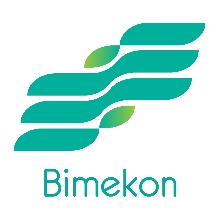 تاریخ: شماره:پیوست:نام باشگاه:شماره بیمه نامه:نوع برنامه:مدت:تاریخ شروع:تاریخ پایان:تعداد شرکت کنندگان:محل برنامه:اسامی و عناوین عوامل اجرایی برنامه:                                                                                                                                                   مهر و امضاتاریخ: شماره:پیوست:نام باشگاه:مشخصات شرکت کنندگان:
                                                                                                                                                           مهر و امضاردیفنام و نام خانوادگینام پدرشماره شناسنامهشماره ملی